Veckobrev v 10FörskolaVi startade veckan med en skogspromenad till guldgropen i blåsvädret där det lektes Pokemon. Vi fortsätter med att öva vår finmotorik där vi klipper, klistrar, skriver och räknar. Vi har bakat äppelbullar där matematik övas på ett lekfullt sätt. Vi har varit på gården och lekt i dom fina vattenpölarna. Vi ber er att se över ert/era barns regnkläder och gummistövlar då vi har sett att en del har vuxit sedan i höstas. På gårdagens föräldramöte var det få närvarande föräldrar men till er som var med så tackar vi för ert engagemang och mycket bra synpunkter. Protokoll kommer att lämnas ut så fort som möjligt via Pluttra.SkolaÅrskurs F-1Eleverna i förskoleklass arbetar på i sina matematikböcker, just nu handlar det mycket om att bygga och konstruera figurer och göra mönster med klossar. Vi har även pratat om vad en räknesaga är samt lyssnat på och även fått komma på egna räknesagor t.ex. 3-2=1 ”En dag skulle tre bananer ha fest. Men två bananer ville gå hem till äpplena istället. Då var det bara en banan kvar på festen. Han kände sig ensam. Slut.” (Elev J, 6 år). F-klassen har även haft värdegrundsarbete, där eleverna fått diskuterat vad en bra kompis är. Är en bra kompis någon som måste vara tuff eller cool? Är en bra kompis någon som har mycket pengar? Är en bra kompis någon som säger vad man får eller inte får göra? Är en bra kompis alltid snäll? Vi samtalade om olika påståenden, arbetet avslutades med att vi skrev bra saker om varandra. Detta arbetade f-klassen vidare med på fritids. I förskoleklassen har vi denna vecka arbetat med långa-kort ord. Vi har tittat på antal ord i meningar och även gjort egna meningar. Vi har fortsatt pratat och gjort mönster.Årskurs 1-3Vi har arbetat med området ”Min familj” i So. Det nya i detta avsnitt handlade om våra pengar. Vi läste och diskuterade om var vi får pengar ifrån och vad pengarna går till. Även F-klass var med på denna lektion. I diskussionen kom vi så långt, att vi pratade om, att den som tjänar pengar betalar skatt. Nästa gång kommer vi prata om vad saker kostar och hur mycket pengarna räcker till.Denna vecka har vi också övat på avslappning. Vi har pratat om varför det är bra att kunna slappna av och försöka att inte tänka så mycket hela tiden. Massagesagor, spänna kroppsdelar och gissa-massage är några inslag som vi gör tillsammans med eleverna. Årskurs 4-6Denna vecka har årskurs 4-6 haft slöjd. Fråga gärna era barn vad de skapat. IdrottÄven denna vecka har vi fortsatt med orientering. Vi har haft teori i klassrummet med syfte att eleverna ska få ökade kunskaper kring kartor och symboler samt hur dessa används. Vad är en karta? Vad har man för användning av kartor? Vad är det blåa och gröna på kartan? Vilka symboler finns det och vad betyder dem? Hur ska man använda en karta rätt? Eleverna har fått rita egna kartor, vi har även haft orientering på skolgården där eleverna fått följa olika linjer och letat efter kontroller. Nästa vecka fortsätter vi med orientering utomhus, där vi kommer orientera på skolgården och i närmiljön. Detta innebär kläder efter väder! Om det är snö får eleverna ha sina overaller/överdragsbyxor. Glöm inte handduk!  FritaDenna vecka har vi haft en del skapande verksamhet. Det uppskattas av många pysselälskare. Eleverna har fått skapa personliga kollage, som finns att åskåda i korridoren. Under veckan har det varit väldigt blåsigt och i samband med detta har eleverna fått pyssla drakar. Vi har självfallet varit ute och lekt i snön, eleverna har haft glid-tävling på isen (med hjälm på huvudet såklart), vi har gungat och lekt rollekar. Övrig infoStudiedag skolan, måndag 13/3 (v.11). Det är alltså ingen skolundervisning den dagen. Om ert/era barn behöver ha omsorgstid på fritidshemmet, meddela gärna personalen snarast möjligt antingen via mejl: forskola.frita@gmail.com eller vid lämning/hämtning. Trevlig HelgÖnskarAnn, Pelle, Tina, Iréne, Erika, Emma-Linnea, Åsa, Anne-Helene, Nina och Johanna 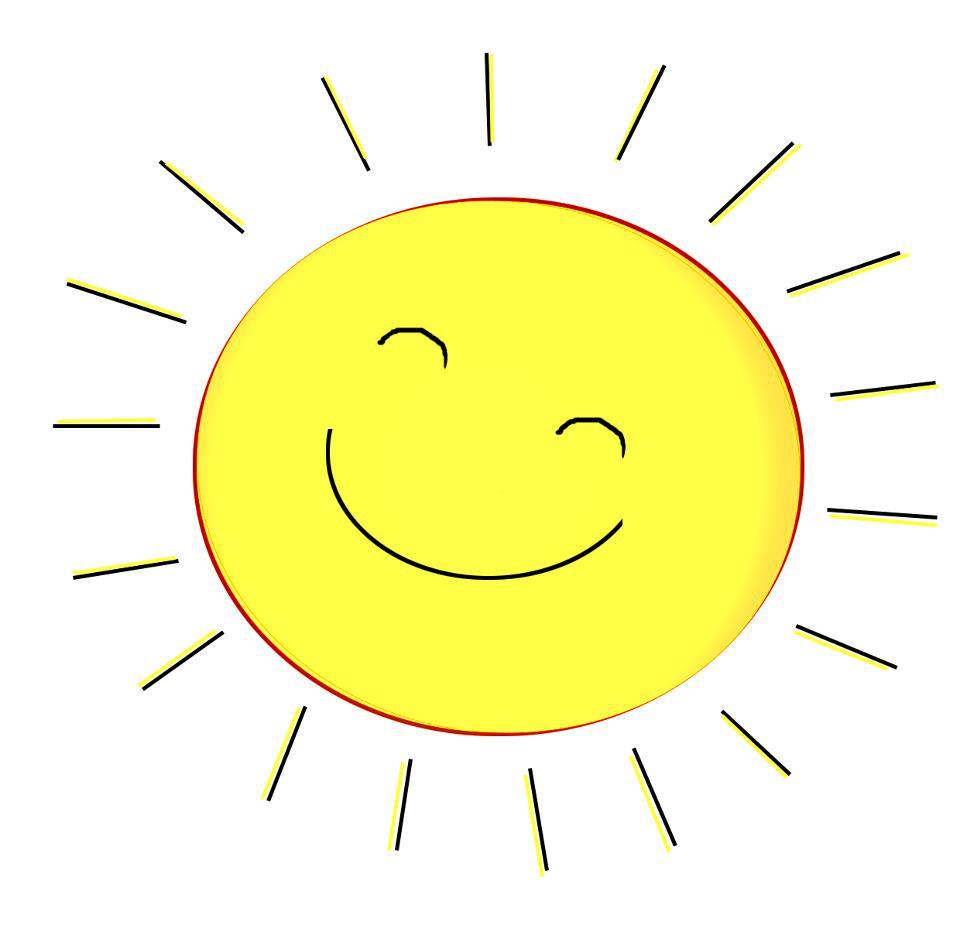 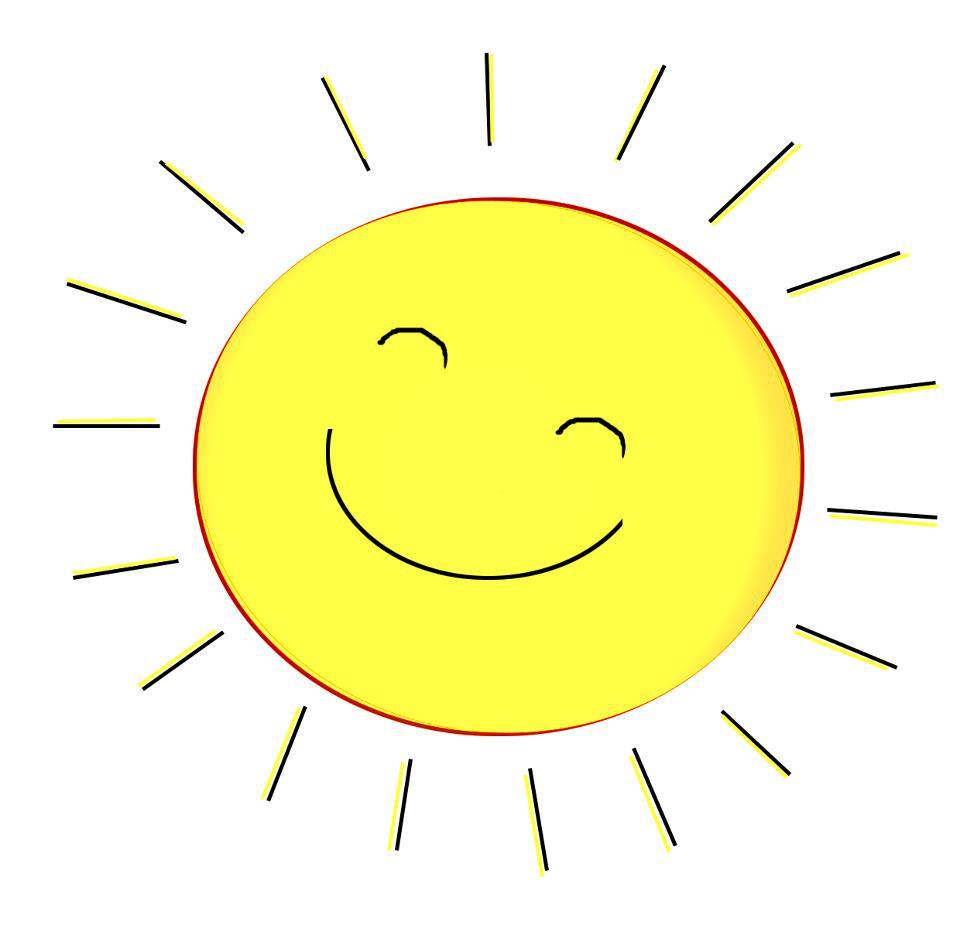 